ΦΑΣΙΣΤΕΣ ΠΙΣΩ ΣΤΙΣ ΤΡΥΠΕΣ ΣΑΣ	Τη Δευτέρα το βράδυ την ώρα που τρεις σύντροφοι αποχωρούσαν από μαγαζί στην περιοχή της Καλούτσιανης προσάγονται και οδηγούνται στο μπατσομέγαρο για εξακρίβωση στοιχείων. Μετά από κανένα μισάωρο καταφθάνει γνωστό ασπόνδυλο, καθώς είχε προηγηθεί κάποιο μικροεπεισόδιο κάτω από το σπίτι του. Και ενώ οι σύντροφοι ετοιμάζονταν να φύγουν, αφού είχε ολοκληρωθεί η διαδικασία της εξακρίβωσης, το ασπόνδυλο υποδεικνύει δύο από τους συντρόφους ως δράστες, χωρίς να τους κοιτάξει καν στο πρόσωπο, κατόπιν υποδείξεων και με προφανή σκοπιμότητα. Εντωμεταξύ, το θρασύδειλο φασιστάκι έχει έρθει στο τμήμα με τη συνοδεία του υποψήφιου με τη Χρυσή Αυγή περιφερειάρχη κυπατζή Αναγνώστου και του υποψήφιου αντιπεριφερειάρχη Γιώτη. Οι σύντροφοι πέρασαν τη νύχτα στα κρατητήρια κατηγορούμενοι για εξύβριση και απειλή και με τη σειρά τους μήνυση για ψευδή καταμήνυση. Το επόμενο πρωί στον εισαγγελέα το φασιστάκι πήρε αναβολή μέχρι να ολοκληρωθεί η διαδικασία με τους συντρόφους και οι σύντροφοι αντίστοιχα ζήτησαν και πήραν αναβολή για την Πέμπτη. Τα καταφανέστατα ψεύδη και η αστειότητα του κατηγορητηρίου καταδεικνύουν ότι τα μόνα στοιχεία με βάση τα οποία στοχοποιούνται οι σύντροφοι είναι η συνεχής, δημόσια αντιφασιστική τους δράση. 	Η ναζιστοσυμμορία δεν επέλεξε τυχαία τη συγκεκριμένη χρονική συγκυρία για να στοχοποιήσει τους δύο συντρόφους μας. Με αυτή τη σπασμωδική κίνηση οι φασίστες της Χρυσής Αυγής, εκτοπισμένοι από το δημόσιο χώρο και λόγο στην πόλη μας, κάνουν μια απελπισμένη προσπάθεια να αναδυθούν στο πολιτικό προσκήνιο κυρίως εν όψει εκλογών. Ανακοινώνουν ότι θα παρουσιάσουν το ψηφοδέλτιό τους για την περιφέρεια Ηπείρου σε γνωστό ξενοδοχείο των Ιωαννίνων, τρώνε πόρτα από τους ξενοδόχους και καταλήγουν στην μπουζουκλερί  Jimmy’s στην Ελεούσα, 10χλμ έξω από την πόλη… την επόμενη φορά(αν και αμφιβάλλουμε ότι θα υπάρξει) πιο μακριά!! Αποδεικνύεται συνεχώς ότι στα Γιάννενα «δε μπορούν να κουνηθούν» και ειδικά χωρίς τις πλάτες των μπάτσων. Η όποια εμφάνισή τους γίνεται στα κρυφά, σε ώρες που στο δρόμο δεν κυκλοφορεί ψυχή, όπως μπροστά από τη νομαρχία στις 7 το πρωί. Οι θρασύδειλοι έφτασαν μέχρι και έξω από τον ΑΚΟΙΧΙ (αυτοδιαχειριζόμενος κοινωνικός χώρος που λειτουργεί στα Γιάννενα από το 2005), έγραψαν βιαστικά και φοβισμένα συνθήματα στον εξωτερικό τοίχο του στεκιού την ώρα που ξυπνάνε τα φαντάσματα.            Εμείς, που έχουμε πάρει ξεκάθαρη θέση στον κοινωνικό-ταξικό ανταγωνισμό, είμαστε αυτοί που έχουμε φροντίσει ώστε να μη βλέπουν το φως της μέρας. Οι αντιφασίστες και οι αντιφασίστριες της πόλης έχουμε καθημερινή και αποφασιστική παρουσία στο δρόμο εδώ και πολλά χρόνια με πορείες γειτονιάς, μαζικές αφισοκολλήσεις, μοιράσματα κειμένων, εκδηλώσεις, αντιφασιστικές συναυλίες και άλλες πολλές δράσεις. Μακριά από πλαστούς εθνικούς, φυλετικούς και έμφυλους διαχωρισμούς επιλέξαμε να συλλογικοποιηθούμε με όπλο το μαχητικό αντιφασισμό. Καμία μήνυση και καμία σύλληψη δε θα μας εμποδίσει από το να τσακίζουμε το φασισμό και ό,τι ή όποιον τον εκφράζει.ΟΙ ΣΥΝΤΡΟΦΟΙ ΜΑΣ ΔΕΝ ΕΙΝΑΙ ΜΟΝΟΙ ΑΠΕΝΑΝΤΙ ΣΤΙΣ ΟΡΕΞΕΙΣ ΚΡΑΤΟΥΣ ΚΑΙ ΦΑΣΙΣΤΩΝΗ ΑΛΛΗΛΕΓΓΥΗ ΕΙΝΑΙ ΤΟ ΟΠΛΟ ΜΑΣσυγκέντρωση στα δικαστήριαΠέμπτη 17.4_ 11.30. antifa[i]  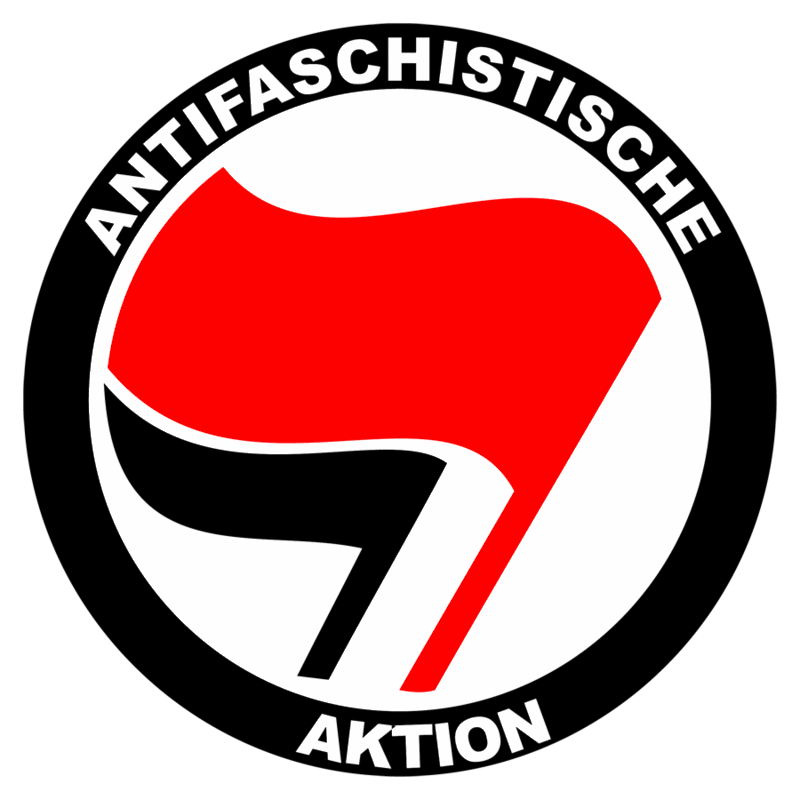                                                                                                                                                   antifa-i.gr